ПЛАН РАБОТЫ НАД ПРОЕКТОМВ рамках данного проекта был разработан план работы «Стань заметным на дороге»:1. Беседа с детьми - «Светоотражатель – зачем ты нам?»2. НОД по образовательной области «Безопасность», «Художественное творчество» (аппликация) - «Стань заметным на дороге» (средняя группа)3. Консультации для родителей: «Фликеры купите детям» «Стань заметнее в темноте»4. Встреча с инспектором ГИБДД (старшая группа)5. Экскурсия к проезжей части, перекрестку6. Памятка для родителей о необходимости использования световозвращающих элементов: «Будь заметным!»7. Изготовление родителями буклетов: «Стань заметнее», «Фликер» 8. Игровая программа (совместная с родителями) «В гостях у Светлячка» (вторая младшая группа)9. Изготовление раскрасок для детей «Кто носит световозвращающие элементы»10. Конкурс рисунков «Стань заметнее в темноте»          11. Конкурс-ДЕФИЛЕ «Стань заметней на дороге».ПАСПОРТ ПРОЕКТАПАСПОРТ ПРОЕКТАТема проекта«Стань заметнее в темноте»Вид проектаКомплексныйПродолжительностьКраткосрочный – 1 неделяУчастники проектаВоспитатели, дети и родители детского сада «Солнышко»АктуальностьБольшое количество пешеходов погибает на дорогах в результате дорожно-транспортных происшествий. Наши дети – самые маленькие участники дорожного движения, но не смотря на это, они должны многое знать и понимать об опасности на дороге. В нашем детском саду ведется систематическая работа по формированию культуры поведения на дороге дошкольников.Основной процент дорожно-транспортных происшествий со смертельными исходами для пешеходов приходится на темное время суток. Наш детский сад находится в регионе, котором в осенне-зимний период рано темнеет и дети в детский сад и вечером домой идут в темноте. Кроме того не везде в частном секторе есть достаточное освещение улиц.Сделать пешеходов «заметными» для водителей могут светоотражающие элементы одежды. Цель ношения таких светоотражателей необходимо объяснить родителям, которые считают это лишним и ненужным.Цели проекта напомнить и закрепить основные правила безопасного поведения при передвижении в темное время суток;объяснить предназначение световозвращающих элементовзакрепить навыки ношения светоотражающих элементов, правила расположения на одежде, школьных рюкзаках выпускников.Задачи проекта Сформировать знания о поведении на дороге, о правилах движения в темное время суток. Закрепить элементарные знания о правилах дорожного движения. Развивать способности детей к ориентировке на улице в темное время суток. Обогащать словарный запас (светоотражатель, фликер). Воспитывать уважения к водителям и другим пешеходам. Организовать сотрудничество с семьями воспитанников. Привлечь родителей к участию в реализации проекта.Задачи проекта решаются во всех видах непосредственно-образовательной деятельности, играх, труде, в быту.Роль родителей в реализации проектаПовышают педагогическую компетентность.Участвуют в совместных мероприятиях.Обмениваются опытом семейного воспитания.План реализации проекта1 этап – подготовительный.Исходя из интересов детей, проводится обсуждение целей и задач проекта с родителями и детьми, создание условий, необходимых для реализации проекта.2 этап – основной.Реализация основных видов деятельности по направлениям проекта. Презентация проекта.3 этап – заключительный.Включает в себя сбор и обработку методических и практических материалов, соотнесение поставленных и прогнозируемых результатов с полученными, обобщение материалов проекта.Предполагаемый результатобогащение и расширение знаний детей о правилах дорожного движения;понимание родителями важности обязательного проведения совместной работы семьи и детского сада по формированию безопасного поведения на дороге и ношения светоотражающих фликеров или использование светоотражателей в элементах одежды детей в любое время года;обеспечение световозвращающими элементами всех воспитанников детского садаПродукт проектаВыставка детских работ.Лэпбук «Стань заметнее в темноте».Фотоальбом «Засветись!».Презентация проектаПроведение дефиле комплектов одежды со светоотражателями «Стань заметней на дороге»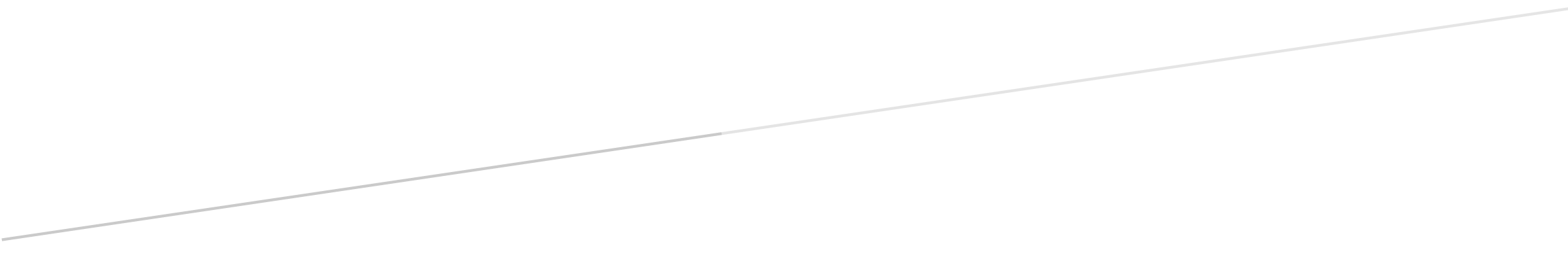 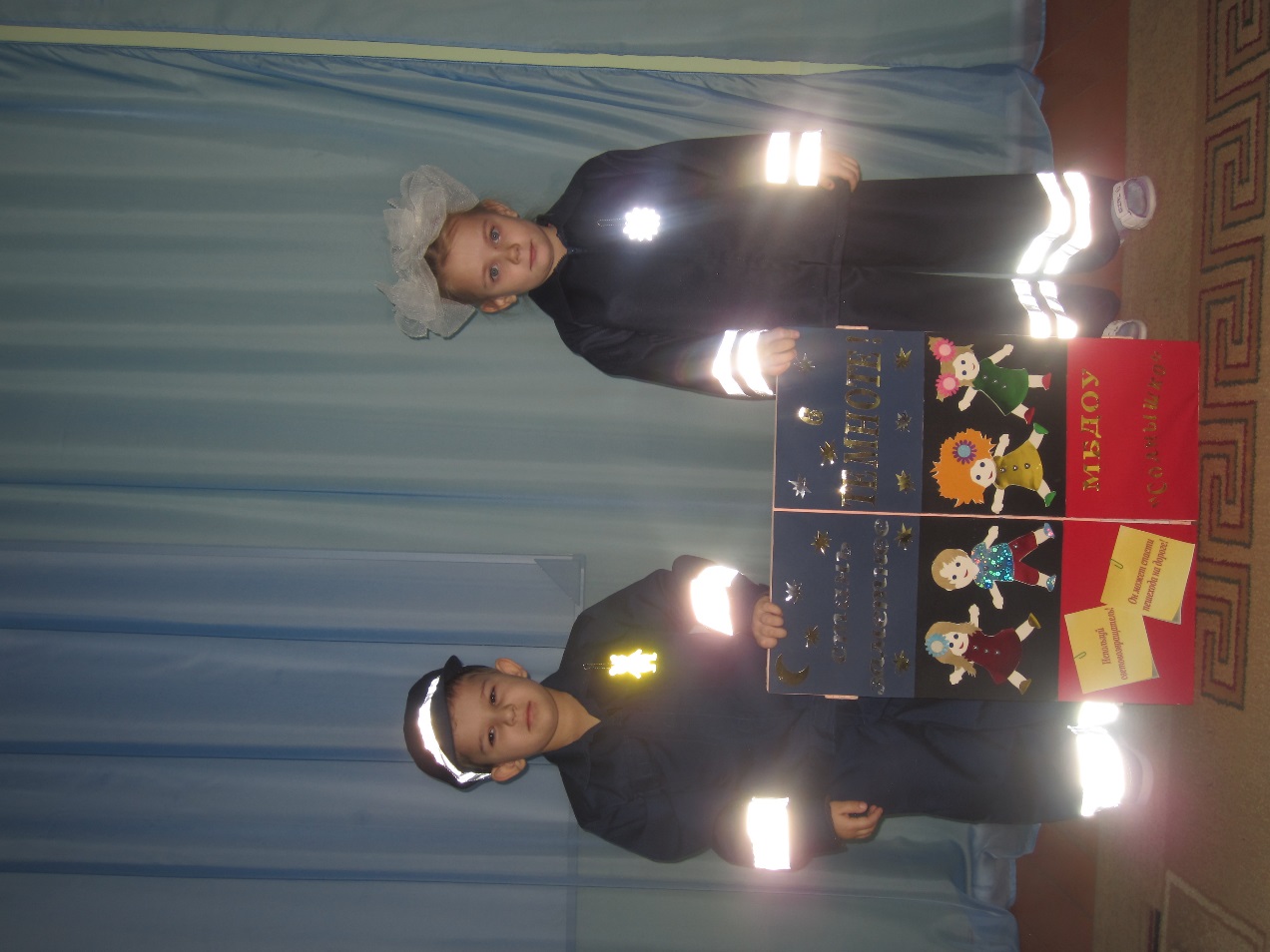 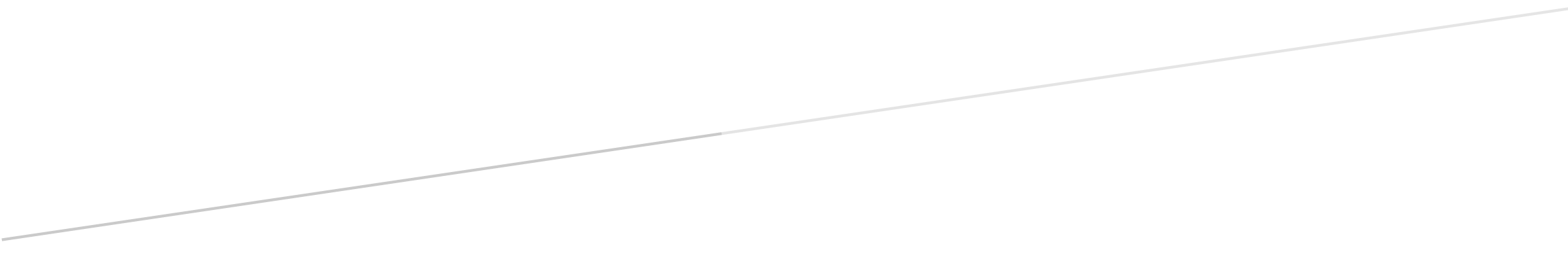 